Téma: VELIKONOCE (1)  (cíleno na předškoláky, těžší úkoly)1) Povídání s dětmi na téma Velikonoce Proč se slaví Velikonoce? (svátky jara, křesťanské svátky, velikonoční týden)Jaké jsou velikonoční zvyky? Co dělají kluci? Co dělají holčičky?Co je to pomlázka, z čeho se dělá? (větvičky vrby)Co je to kraslice? (malované vajíčko)Co se ti líbí na Velikonocích, jaké zvyky? Co sám/sama ráda děláš o Velikonocích?Znáš nějakou velikonoční koledu? Co se děje na jaře s přírodou? Když se slaví Velikonoce, začíná u nás zrovna jaro. Ze země už vyrážejí první stébla trávy a květiny, na stromech pučí nové listí – do přírody se vrací život. Lidé jaro vždycky vesele vítali. Zdobí se velikonoční vajíčka a drobné figurky mláďátek, která na jaře přicházejí na svět: kuřátka nebo zajíci. Na velikonoční pondělí u nás kluci honí holky s pomlázkou a na oplátku bývají politi studenou vodou. Tenhle dávný zvyk nevyjadřuje škodolibost, ale přání, aby se i v nás život obnovoval a byl svěží jako v čerstvých prutech nebo ve vodě.2) Koleda a básnička Hody, hody doprovodyHody, hody doprovody,
dejte vejce malovaný!
Nedáte-li malovaný,
dejte aspoň bílý,
slepička vám snese jiný,JaroPřišlo jaro, slunce svítí,v zahradách je plno kvítí.Co to ptáci štěbetají?Že mi tady rádi dají,malovaná vajíčka,co jim snesla slepička.3) Pracovní listy – geometrické tvary (2), symetrie - přiřazení správného obrázku (1), přiřazení správné barvy, stříhání, lepení – slepičky a vajíčka (1), puzzle (kruhy)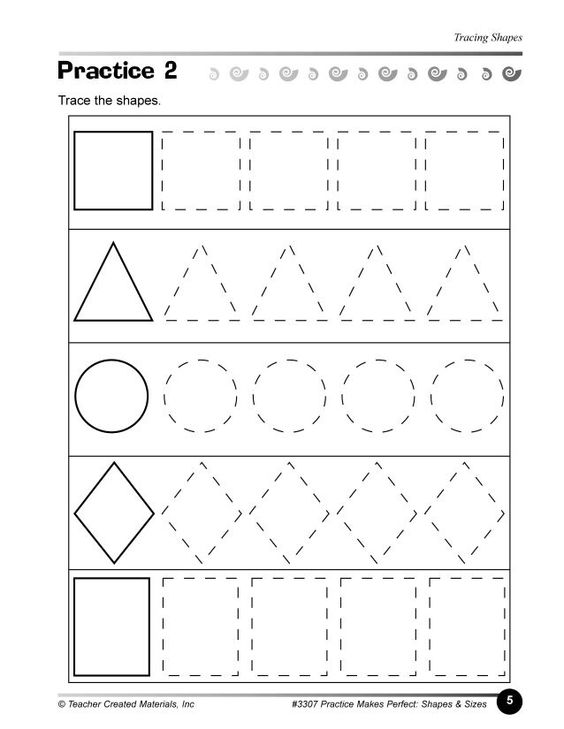 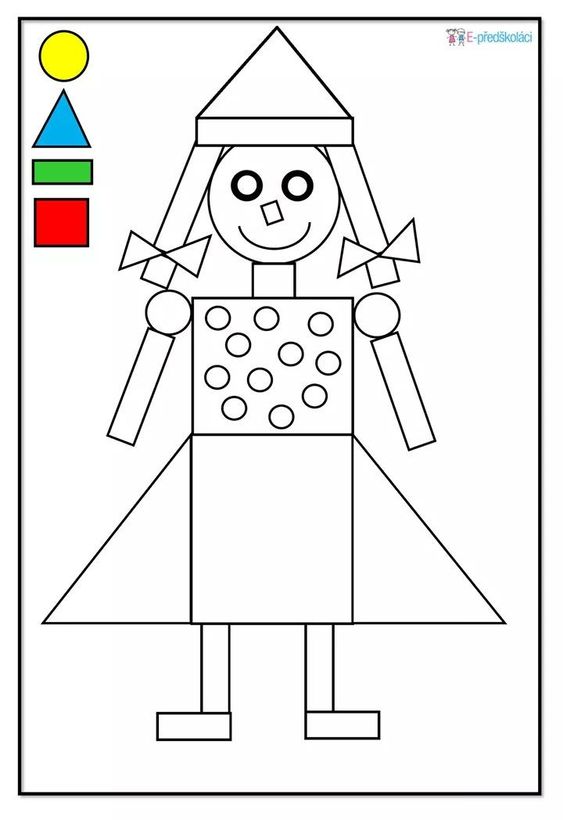 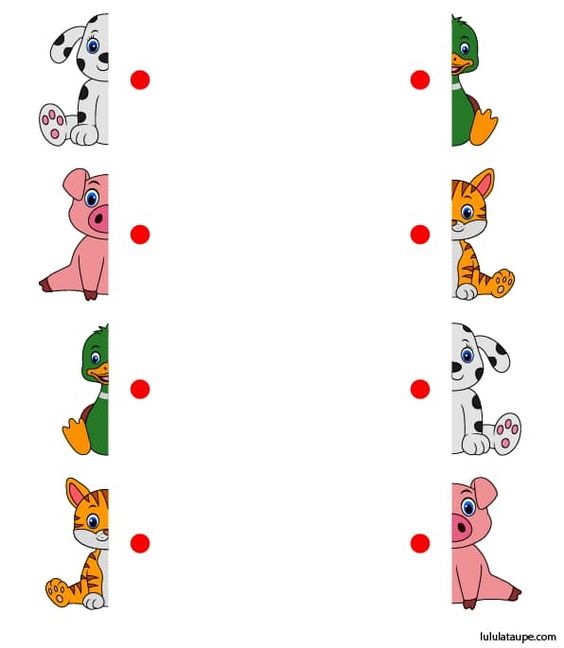 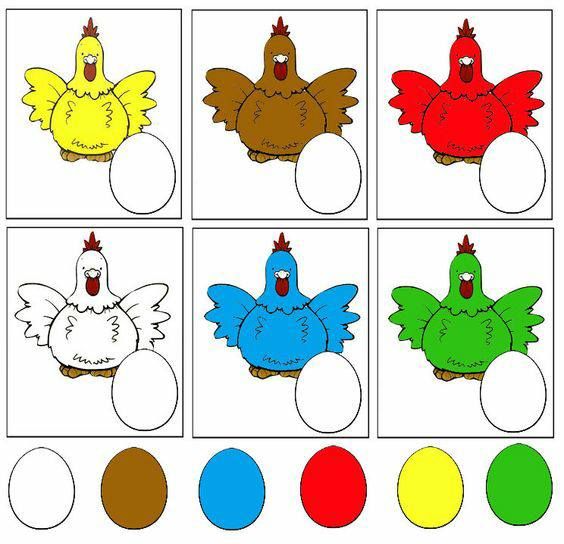 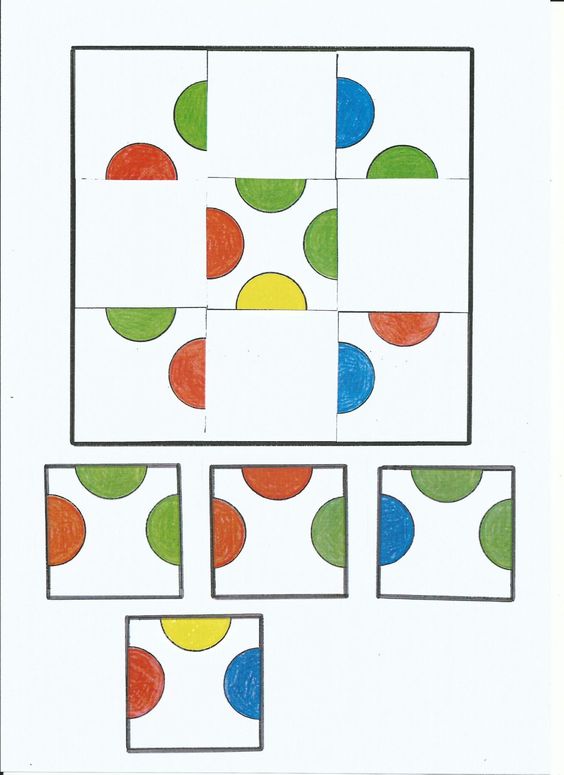 3) Tvoření – velikonoční náramek z papíru (1), velikonoční vajíčko - práce s proužky papíru (2), velikonoční košíček s kraslicemi – práce s papírem (1)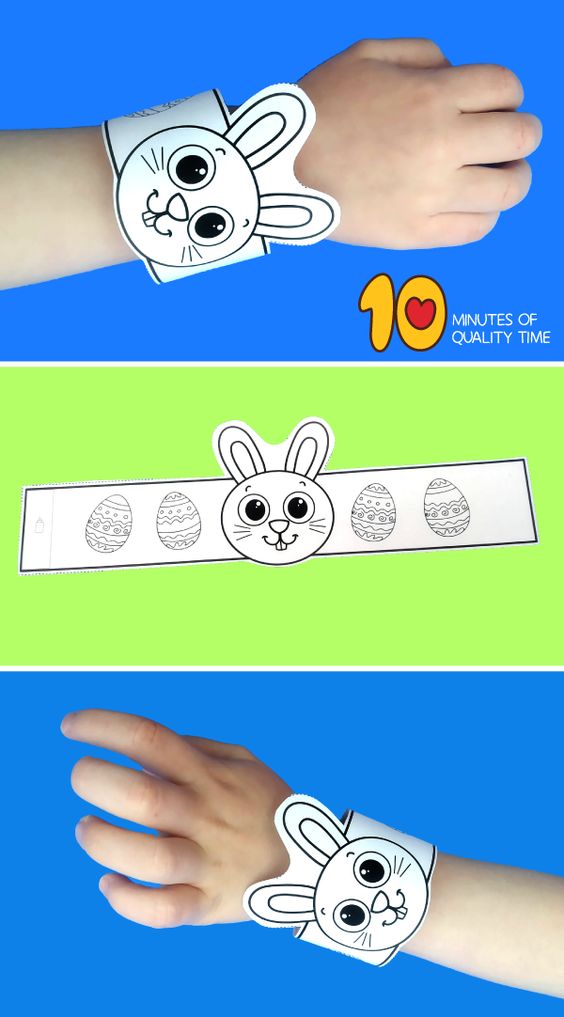 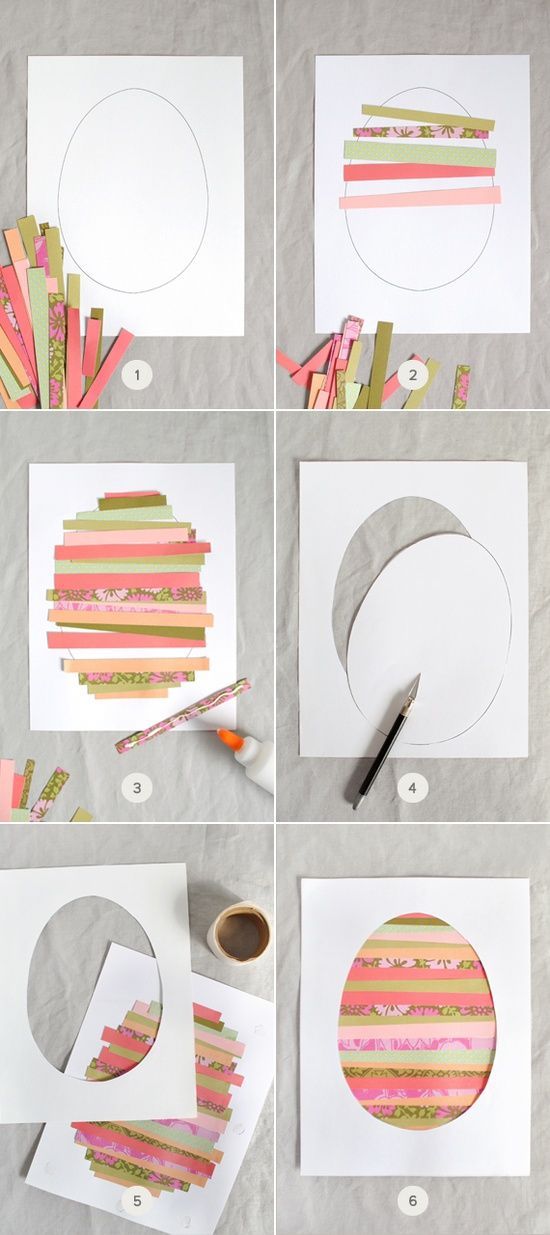 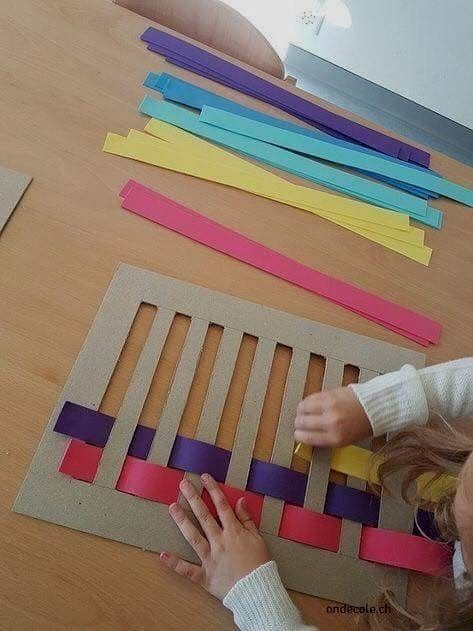 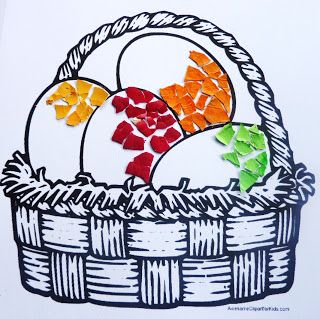 4) Omalovánka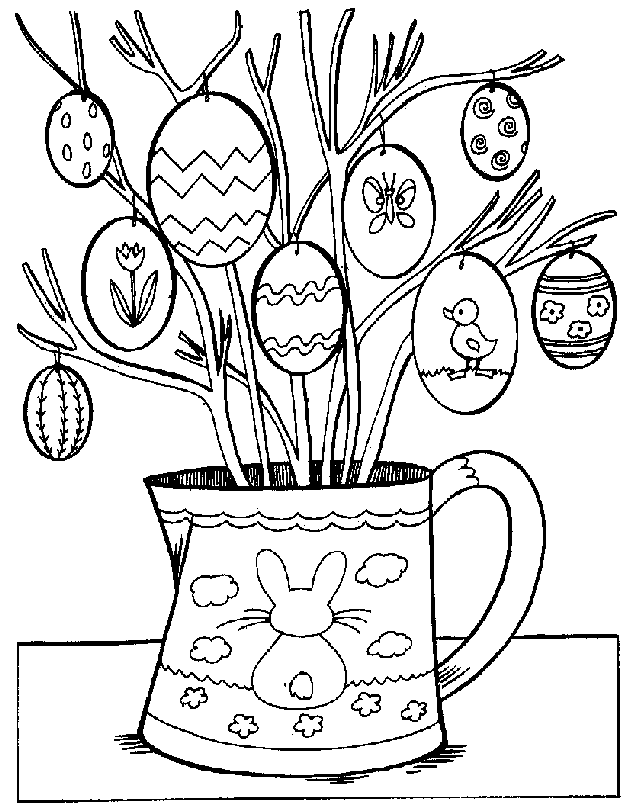 